§9-1523.  Information from filing office; sale or license of records(1).   If a person that files a written record requests an acknowledgment of the filing, the filing office shall send to the person an image of the record showing the number assigned to the record pursuant to section 9‑1519, subsection (1), paragraph (a) and the date and time of the filing of the record.  However, if the person furnishes a copy of the record to the filing office, the filing office may instead:(a).  Note upon the copy the number assigned to the record pursuant to section 9‑1519, subsection (1), paragraph (a) and the date and time of the filing of the record; and  [PL 1999, c. 699, Pt. A, §2 (NEW); PL 1999, c. 699, Pt. A, §4 (AFF).](b).  Send the copy to the person.  [PL 1999, c. 699, Pt. A, §2 (NEW); PL 1999, c. 699, Pt. A, §4 (AFF).][PL 1999, c. 699, Pt. A, §2 (NEW); PL 1999, c. 699, Pt. A, §4 (AFF).](2).   If a person files a record other than a written record, the filing office shall communicate to the person an acknowledgment that provides:(a).  The information in the record;  [PL 1999, c. 699, Pt. A, §2 (NEW); PL 1999, c. 699, Pt. A, §4 (AFF).](b).  The number assigned to the record pursuant to section 9‑1519, subsection (1), paragraph (a); and  [PL 1999, c. 699, Pt. A, §2 (NEW); PL 1999, c. 699, Pt. A, §4 (AFF).](c).  The date and time of the filing of the record.  [PL 1999, c. 699, Pt. A, §2 (NEW); PL 1999, c. 699, Pt. A, §4 (AFF).][PL 1999, c. 699, Pt. A, §2 (NEW); PL 1999, c. 699, Pt. A, §4 (AFF).](3).   The filing office shall communicate or otherwise make available in a record the following information to any person that requests it:(a).  Whether there is on file on a date and time specified by the filing office, but not a date earlier than 3 business days before the filing office receives the request, any financing statement that:(i)  Designates a particular debtor;(ii)  Has not lapsed under section 9‑1515 with respect to all secured parties of record; and(iii)  If the request so states, has lapsed under section 9‑1515 and a record of which is maintained by the filing office under section 9‑1522, subsection (1);  [PL 1999, c. 699, Pt. A, §2 (NEW); PL 1999, c. 699, Pt. A, §4 (AFF).](b).  The date and time of filing of each financing statement; and  [PL 1999, c. 699, Pt. A, §2 (NEW); PL 1999, c. 699, Pt. A, §4 (AFF).](c).  The information provided in each financing statement.  [PL 1999, c. 699, Pt. A, §2 (NEW); PL 1999, c. 699, Pt. A, §4 (AFF).][PL 1999, c. 699, Pt. A, §2 (NEW); PL 1999, c. 699, Pt. A, §4 (AFF).](4).   In complying with its duty under subsection (3), the filing office may communicate information in any medium.  However, if requested, the filing office shall communicate information by issuing its written certificate.[PL 1999, c. 699, Pt. A, §2 (NEW); PL 1999, c. 699, Pt. A, §4 (AFF).](5).   The filing office shall perform the acts required by subsections (1) to (4) at the time and in the manner prescribed by filing-office rule, but, in the case of the office of the Secretary of State, not later than 2 business days after the filing office receives the request.[PL 1999, c. 699, Pt. A, §2 (NEW); PL 1999, c. 699, Pt. A, §4 (AFF).](6).   At least weekly, the office of the Secretary of State shall offer to sell or license to the public on a nonexclusive basis, in bulk, copies of all records filed in it under this Part, in every medium from time to time available to the filing office.[PL 1999, c. 699, Pt. A, §2 (NEW); PL 1999, c. 699, Pt. A, §4 (AFF).](7).   The requirements of this section do not apply to information obtained from the registry of deeds.[PL 2001, c. 286, §10 (AMD).]SECTION HISTORYPL 1999, c. 699, §A2 (NEW). PL 1999, c. 699, §A4 (AFF). PL 2001, c. 286, §10 (AMD). The State of Maine claims a copyright in its codified statutes. If you intend to republish this material, we require that you include the following disclaimer in your publication:All copyrights and other rights to statutory text are reserved by the State of Maine. The text included in this publication reflects changes made through the First Regular and First Special Session of the 131st Maine Legislature and is current through November 1. 2023
                    . The text is subject to change without notice. It is a version that has not been officially certified by the Secretary of State. Refer to the Maine Revised Statutes Annotated and supplements for certified text.
                The Office of the Revisor of Statutes also requests that you send us one copy of any statutory publication you may produce. Our goal is not to restrict publishing activity, but to keep track of who is publishing what, to identify any needless duplication and to preserve the State's copyright rights.PLEASE NOTE: The Revisor's Office cannot perform research for or provide legal advice or interpretation of Maine law to the public. If you need legal assistance, please contact a qualified attorney.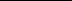 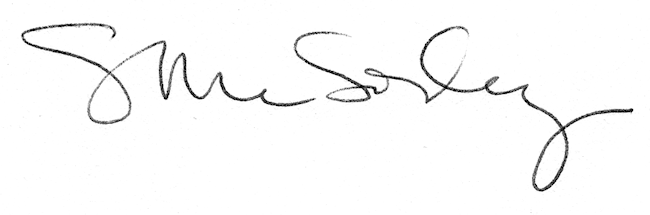 